Figure S1: Sensitivity analysis of the initial value of data accuracy parameter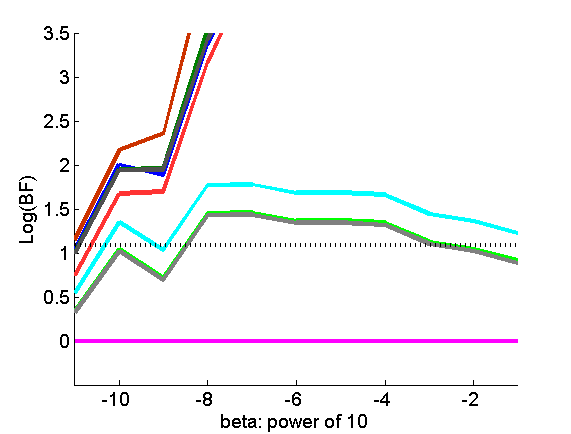 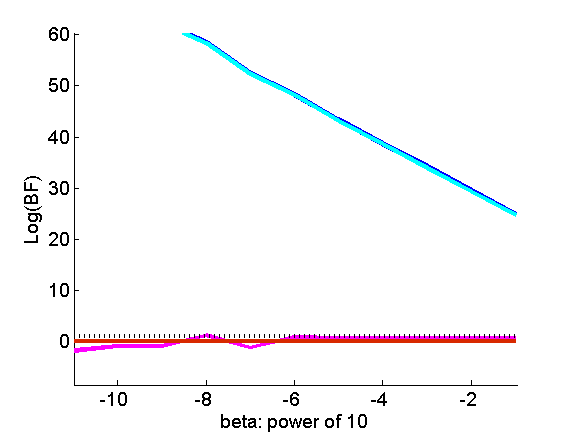 AB